Mokinių raidos sutrikimai Klaipėdos rajono ugdymo įstaigose  2017-2018 m. m.     Parengė Klaipėdos r. PPT vyr. spec. pedagogė 			Vyginta Vaišvilaitė-Pranienė	Parengė Klaipėdos r. PPT vyr. spec. pedagogė 			Vyginta Vaišvilaitė-Pranienė	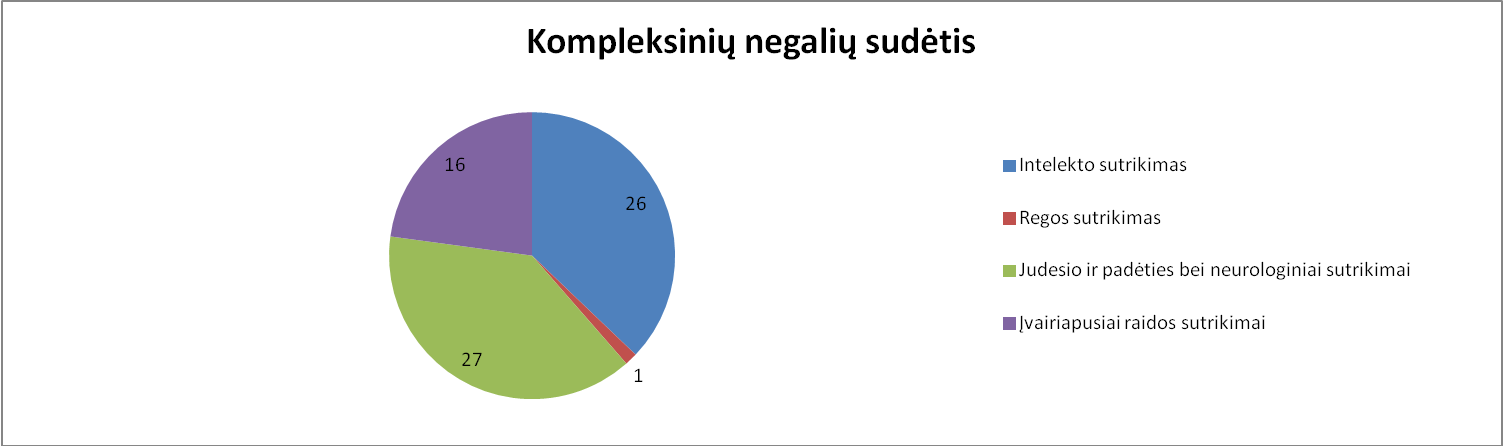 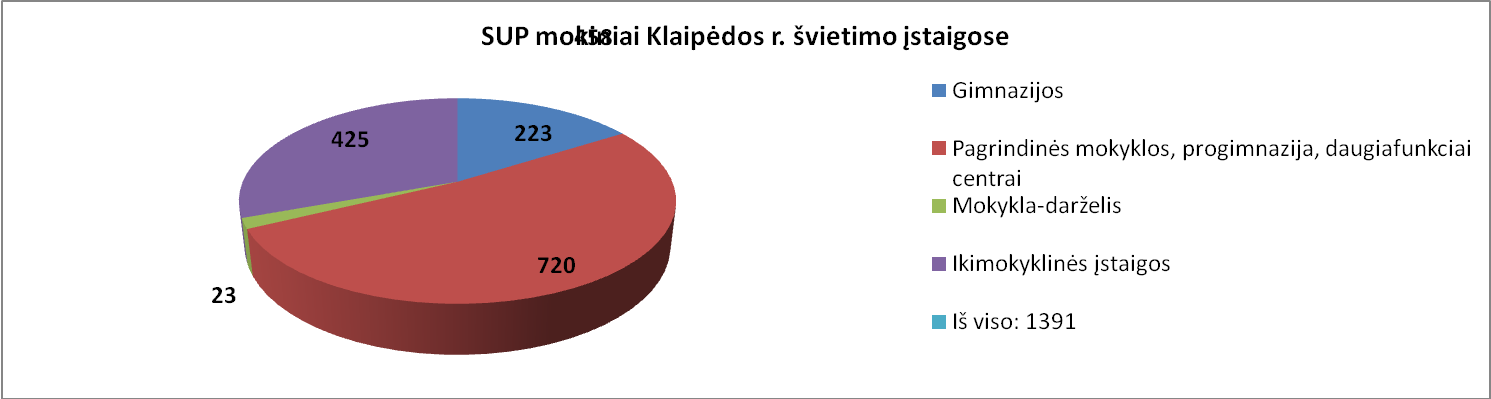 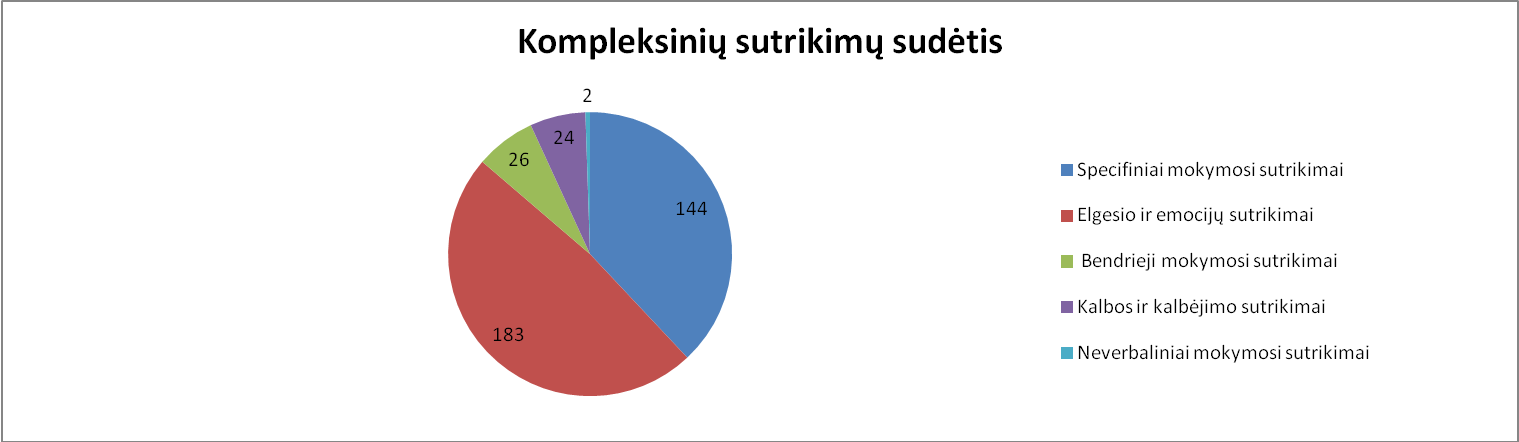 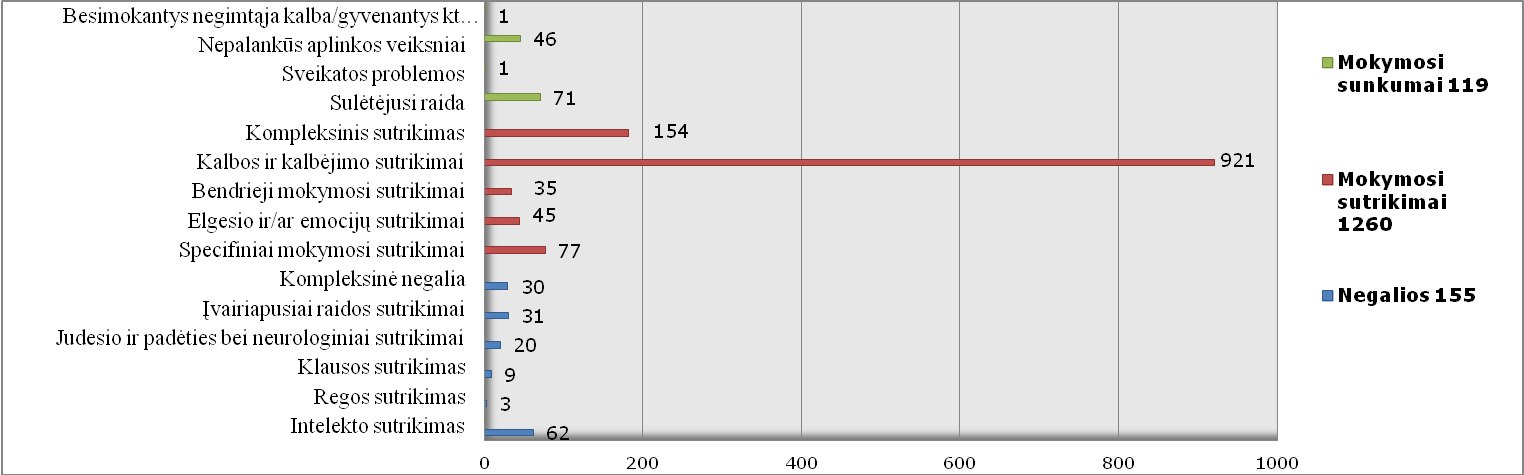 